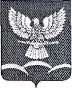 СОВЕТ НОВОТИТАРОВСКОГО СЕЛЬСКОГО ПОСЕЛЕНИЯ ДИНСКОГО РАЙОНАРЕШЕНИЕот 17.06.2014                                                                                                        № 305-63/02станица НовотитаровскаяРассмотрев обращение директора ООО «Клуб мотолюбителей юга «Свобода» Аветисова Ивана Артемовича по вопросу освобождения от уплаты земельного налога за земельный участок, занятый стадионом для проведения спортивных соревнований, принадлежащий ООО «Клуб мотолюбителей юга «Свобода», Совет Новотитаровского сельского поселения Динского района              р е ш и л:1. Не освобождать ООО «Клуб мотолюбителей юга «Свобода» от уплаты земельного налога за земельный участок, занятый стадионом для проведения спортивных соревнований, принадлежащий ООО «Клуб мотолюбителей юга «Свобода».2. Настоящее  решение вступает в силу с момента его подписания. Председатель СоветаНовотитаровского сельского поселения                                            Ю.Ю. ГлотовО рассмотрении обращения директора ООО «Клуб мотолюбителей юга «Свобода»                           Аветисова И.А.